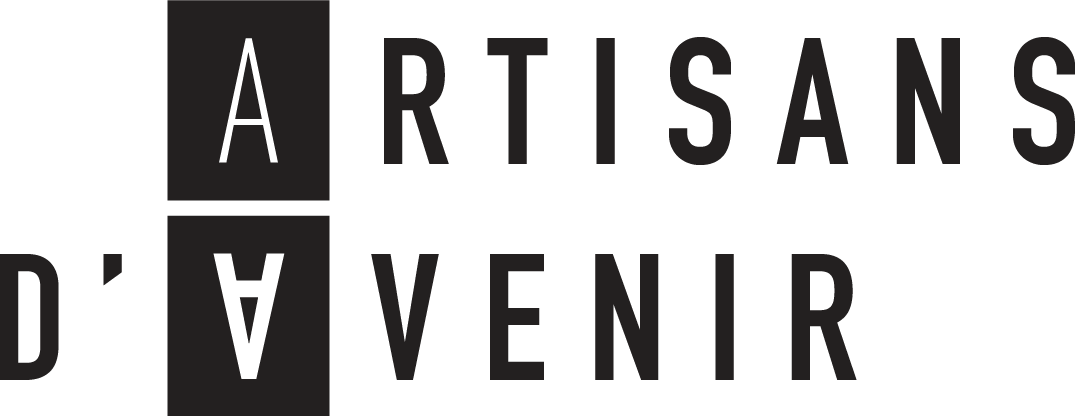 Les Artisans SAS7 rue Mirabeau 75016 PARIS06 03 18 68 81aude@artisansdavenir.fr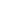 Public et prérequis : ce programme s’adresse à des personnes ayant déjà été initiées aux techniques de base du bijou (travail du métal à plat, finitions, soudure). Objectifs : Être en mesure de maîtriser les techniques de base de la sertissure en bijoux : connaître l’usage des outils et les gestes techniques appropriés.Organisation du stage de 8 heures (1 journée de 8 heures)  animé par des artisans exerçant en tant que professionnel de la bijouterie-joaillerie.Travail sur une bague : préparation du réceptacle permettant de fixer la pierre qui sera ensuite colléeRésolution de problématiques techniques individuelles rencontréesDéroulement du stage : Présentiel / Atelier des créateurs, 7, rue Réaumur, 75002 ParisFormatrice : Bertille Blondon (Bijoutière professionnelle)Matériel fourni : Tous les outils et les matières premières - kit pédagogique Le nombre maximum de personnes accueillies est de 8 afin de garantir un enseignement de qualité.Tarifs 2023 : 195€ avec matériel et outils fournis - 250€ si financé par Pôle Emploi ou les budgets EntrepriseDélai d’accès : Dates de formation disponible sur notre site internet. Suivi et évaluation : Avant la formation : questionnaire recueil des attentes, programme de la formation, planning prévisionnel des séances, convocation/Pendant la formation : feuille d’émargement par demi-journée de formation, exercices et ateliers / En fin de formation : évaluation des compétences, questionnaire de la satisfaction, certificat de réalisation.Moyens et méthodes pédagogiques : la démarche pédagogique mise en œuvre repose sur des situations d’apprentissage variées : cours, exercices pratiques en groupe/individuelAccessibilité : pour nous permettre d’évaluer avec vous un besoin d’adaptation de notre action de formation, de nos conditions d’accueil et d’accès, merci de nous contacter au 06 03 18 68 81 ou aude@artisansdavenir.frRenseignements/Inscriptionhttps://www.lesartisans.paris - 06 03 18 68 81 - aude@artisansdavenir.fr